АДМИНИСТРАЦИЯ ПЛАСТУНОВСКОГО СЕЛЬСКОГО 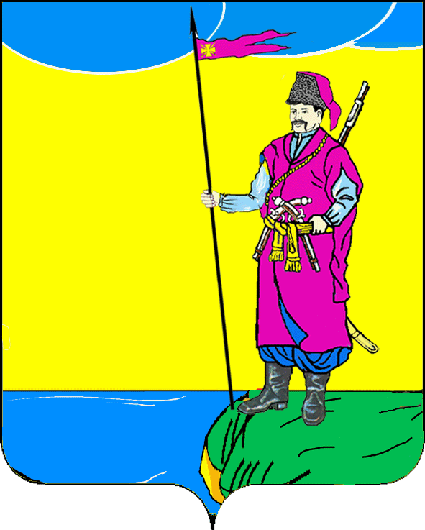 ПОСЕЛЕНИЯ ДИНСКОГО РАЙОНАПОСТАНОВЛЕНИЕот 28.06.2016										№ 245станица ПластуновскаяО назначении публичных слушаний в Пластуновском сельском поселении Динского районаГражданин Мосесян Оганес Арменакович обратился в администрацию Пластуновского сельского поселения Динского района с заявлением о предоставлении разрешения на условно разрешенный вид использования «Общественное питание. Кафе.» земельного участка, с кадастровым номером 23:07:0601007:11, площадью  28.73 кв.м, с видом разрешенного использования «эксплуатация кафе-закусочной», расположенного по адресу: Российская Федерация, Краснодарский край, Динской район, ст-ца Пластуновская, ул. Короткая, 21Б.Гражданин Мосесян Оганес Арменакович обратился в администрацию Пластуновского сельского поселения Динского района с заявлением о предоставлении разрешения на условно разрешенный вид использования «Общественное питание. Кафе.» земельного участка, с кадастровым номером 23:07:0601007:14, площадью  239.18 кв.м, с видом разрешенного использования «для занятия предпринимательской деятельностью под размещение кафе-закусочной», расположенного по адресу: Российская Федерация, Краснодарский край, Динской район, ст-ца Пластуновская, ул. Короткая, 21б.Гражданка Курдюк Оксана Григорьевна и гражданка Гришко Наталья Григорьевна обратились в администрацию Пластуновского сельского поселения Динского района с заявлением о предоставлении разрешения на условно разрешенный вид использования «магазины» земельного участка, с кадастровым номером 23:07:0601066:71, площадью  1000 кв.м, с видом разрешенного использования «60 кв.м. – для эксплуатации магазина и 900 кв.м. для индивидуального жилищного строительства», расположенного по адресу: Российская Федерация, Краснодарский край, Динской район, ст-ца Пластуновская,  ул. Украинская, 25.Протоколом заседания комиссии по проведению публичных слушаний по вопросам градостроительной деятельности Пластуновского сельского поселения от 27.06.2016 года принято решение о проведении публичных слушаний по указанным вопросам.В целях обеспечения прав и законных интересов граждан, руководствуясь ст. 39 Градостроительного кодекса РФ, ст. 28 ФЗ от 06.10.2003 года №131-ФЗ «Об общих принципах организации местного самоуправления в РФ», статьей 17 Устава Пластуновского сельского поселения Динского района, положением «О порядке организации и проведения публичных слушаний  в муниципальном образовании Пластуновское сельское поселение Динского района», утвержденным решением Совета Пластуновского сельского поселения  Динского района от 02.10.2007  № 119, п о с т а н о в л я ю:1. Назначить проведение публичных слушаний по вышеуказанным вопросам на 02.08.2016 г. в 10 ч.00 мин.2. Определить место проведения публичных слушаний – администрация Пластуновского сельского поселения по адресу: Краснодарский край, Динской район, ст-ца Пластуновская, ул. Мира, 26а, зал заседаний.3. Публичные слушания по указанным в пунктах 1, 2, 3, настоящего постановления темам  провести в форме расширенного заседания комиссии по проведению публичных слушаний по вопросам градостроительной деятельности Пластуновского сельского поселения при главе Пластуновского сельского поселения. 4. Возложить обязанности по проведению публичных слушаний по указанным в пунктах 1, 2, 3, настоящего постановления темам  на комиссию по проведению публичных слушаний по вопросам градостроительной деятельности Пластуновского сельского поселения (К.Г. Зименко).5. Комиссии по проведению публичных слушаний по вопросам градостроительной деятельности  Пластуновского сельского поселения обеспечить выполнение организационных мероприятий по проведению публичных слушаний и подготовку заключения о результатах публичных слушаний.6. Постановление подлежит опубликованию в газете «Пластуновские известия», и официальном сайте администрации Пластуновского сельского поселения Динского района.7. Контроль за выполнением постановления оставляю за собой.8. Постановление вступает в силу со дня его опубликования.Глава Пластуновскогосельского поселения								С.К. Олейник